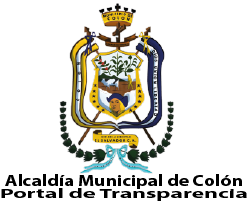 TipoDiseñoMonto AsignadoEjecuciónCriterios de AccesoInformeIncentivo fiscal21 de Octubre de 2019 al 18 de enero de 2020.Se establece el beneficio de exención de mora, para los contribuyentes con menos de dos años de mora, el resultado esperado es que se normalice el pago de impuesto  y los contribuyentes en mora reactiven sus pagos.N/ASe condonaron:-Contribuyentes de inmuebles: 234-Contribuyentes de negocios formales e informales: 14-Contribuyentes de cementerio: 39Estar en mora de impuestos municipales por menos de dos años, solicitarlo por escrito, cancelar el monto total o comprometerse al pago.Enlace a la información:Palacio MunicipalDistrito 1